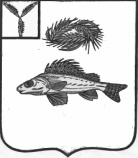 АДМИНИСТРАЦИЯНОВОСЕЛЬСКОГО МУНИЦИПАЛЬНОГО ОБРАЗОВАНИЯ ЕРШОВСКОГО МУНИЦИПАЛЬНОГО РАЙОНАСАРАТОВСКОЙ ОБЛАСТИПОСТАНОВЛЕНИЕот    11.11.2022  г								№  56О проекте бюджета Новосельского муниципального образования Ершовского муниципального района на 2023 год и плановый период на 2024-2025 годы.	Руководствуясь ст.ст.173,174 Бюджетного кодекса Российской Федерации, администрация Новосельского муниципального образования Ершовского муниципального района ПОСТАНОВЛЯЕТ:1. Одобрить основные показатели прогноза социально-экономического развития на 2023-2025 годы по Новосельскому МО Ершовского муниципального района согласно приложению №1.2. Утвердить проект среднесрочного финансового плана Новосельского МО Ершовского муниципального района на 2023-2025 годы согласно приложению №2.3.Внести проект решения «О бюджете Новосельского муниципального образования Ершовского муниципального района Саратовской области на 2023 год и плановый период 2024-2025 годы» по доходам на 2023 год в сумме 18309,2 тыс.руб., в т.ч. налоговые и неналоговые доходы  9715,5 тыс.руб., по расходам 18309,2 тыс.руб., по доходам на 2024 год в сумме 10332,8 тыс.руб., в т.ч. налоговые и неналоговые доходы  10160,7 тыс.руб., по расходам 10074,5 тыс.руб. по доходам на 2025 год в сумме 10764,0 тыс.руб., в т.ч. налоговые и неналоговые доходы  10583,4 тыс.руб., по расходам 10225,8 тыс.руб в Совет Новосельского МО Ершовского муниципального района Саратовской области.4.Контроль за исполнением настоящего постановления оставляю за собой.Глава Новосельскогомуниципального образования				И.П. ПроскурнинаПриложение  № 1 к постановлениюадминистрации Новосельского МО от 11.11.2022 г № 56Среднесрочный финансовый план Новосельского МО Ершовского муниципального района Саратовской области на 2023  и плановый период 2024- 2025 годыТаблица № 1Основные параметры бюджета Новосельского МО Ершовского муниципального района(тыс. рублей)Таблица № 2Объемы бюджетных ассигнований по главным распорядителямсредств бюджета муниципального района по разделам, подразделам,целевым статьям и видам расходов классификации расходовбюджетовNп/п ПоказателиФинансовыйгод 2023Плановый периодПлановый периодNп/п ПоказателиФинансовыйгод 20232024 год2025год123451.Доходы - всего: 18309,210332,810764,0в том числе:Налоговые и неналоговые доходы 9715,510160,710583,4из них: доходы от иной приносящей доход деятельности Безвозмездные поступления8593,7172,1180,62.Расходы - всего18309,210074,510225,8в том числе:межбюджетные трансферты95,499,8104,03.Предельный объем муниципального внутреннего долга на конец года 4857,75080,45291,7Наименование главного распорядителя средств бюджета  Новосельского муниципального образования, разделов, подразделов, целевых статей и видов расходовКод главного распорядителя средств бюджетаКоды классификации расходов бюджетаКоды классификации расходов бюджетаКоды классификации расходов бюджетаКоды классификации расходов бюджетаКоды классификации расходов бюджетаКоды классификации расходов бюджетаКоды классификации расходов бюджетаКоды классификации расходов бюджетаНаименование главного распорядителя средств бюджета  Новосельского муниципального образования, разделов, подразделов, целевых статей и видов расходовКод главного распорядителя средств бюджетаРазделПодразделЦелеваястатьяВидрасходовНаименование главного распорядителя средств бюджета  Новосельского муниципального образования, разделов, подразделов, целевых статей и видов расходовКод главного распорядителя средств бюджетаРазделПодразделЦелеваястатьяВидрасходов	2020222	2023 год2024 год2024 год2025 год1234567889Администрация  Новосельского  МО71718309,210074,510074,510225,8Общегосударственные вопросы71701001216,01216,01216,01216,0Функционирование высшего должностного лица субъекта Российской Федерации и муниципального образования71701021216,01216,01216,01216,0Выполнение функций органами местного самоуправления7170102410 00 000001216,01216,01216,01216,0Обеспечение деятельности представительного органа местного самоуправления7170102411 00 000001216,01216,01216,01216,0Расходы на обеспечение деятельности главы муниципального образования7170102411 00 020001216,01216,01216,01216,0Расходы на выплату персоналу в целях обеспечения выполнения функций государственными              ( муниципальными) органами, казенными учреждениями7170102411 00 020001001216,01216,01216,01216,0Общегосударственные вопросы71701004694,64238,64238,64342,8Функционирование Правительства Российской Федерации, высших исполнительных органов государственной власти субъектов Российской Федерации, местных администраций 71701044175,24179,64179,64183,8Выполнение функций органами местного самоуправления7170104410 00 000004079,84079,84079,84079,8Обеспечение деятельности органов исполнительной власти7170104413 00 000004079,84079,84079,84079,8Расходы на обеспечение функций центрального аппарата7170104413 00 022003974,83974,83974,83974,8Расходы на выплаты персоналу в целях обеспечения выполнения функций государственными (муниципальными) органами, казенными учреждениями7170104413 00 022001003595,03595,03595,03595,0Закупка товаров, работ и услуг для государственных (муниципальных) нужд7170104413 00 02200200376,0376,0376,0376,0Иные бюджетные ассигнования7390103411 00 022008003,83,83,83,8Уплата земельного налога, налога на имущество  и транспортного налога органами местного самоуправления7170104413 00 06100105,0105,0105,0105,0Иные бюджетные ассигнования7170104413 00 06100800105,0105,0105,0105,0Предоставление межбюджетных трансфертов 7170104960 00 0000095,499,899,8104,0Предоставление межбюджетных трансфертов из бюджетов поселений7170104961 00 0000095,499,899,8104,0Межбюджетные трансферты, передаваемые бюджетам муниципальных районов из бюджетов поселений на осуществление части полномочий по решению вопросов местного значения соответствии с заключёнными соглашениями в части формирования и исполнения бюджетов поселений7170104961 00 0301095,499,899,8104,0Межбюджетные трансферты7170104961 00 0301050095,499,899,8104,0 Обеспечение проведения выборов и референдумов7170107460,4 Обеспечение и проведение выборов и референдумов7170107460 00 00000460,4 Выборы в органы местного самоуправления муниципального образования7170107460 00 06800460,4Иные бюджетные ассигнования7170107460 00 06800800460,4Резервные  фонды71701119,09,09,09,0Программа муниципального образования71701119,09,09,09,0Развитие муниципального управления муниципального образования на 2021-2025 годы7170111770 00 000009,09,09,09,0подпрограмма «Управление муниципальными финансами в муниципальном образовании»7170111773 01 000009,09,09,09,0Управление резервными средствами7170111773 01 000019,09,09,09,0Средства, выделяемые из резервного фонда администрации муниципального образования7170111773 01 000019,09,09,09,0Иные бюджетные ассигнования7170111773 01 000018009,09,09,09,0Другие общегосударственные вопросы717011350,0     50,0     50,0    150,0Мероприятия в сфере приватизации и продажи муниципального имущества муниципального образования7170113440 00 0000050,0     50,0     50,0    150,0Оценка недвижимости, признания прав и регулирования отношений по муниципальной собственности7170113440 00 0660050,0     50,0     50,0    150,0Закупка товаров, работ и услуг для государственных (муниципальных) нужд7170113440 00 0660020050,0     50,0     50,0    150,0Национальная оборона7170200Мобилизационная и вневойсковая подготовка7170203Осуществление переданных полномочий  РФ7170203900 00 00000Осуществление переданных полномочий  РФ за счет субвенций из федерального бюджета7170203902 00 00000Осуществление первичного воинского учета органами местного самоуправления поселений, муниципальных и городских округов717020390 2 00 51180Расходы на выплаты персоналу в целях обеспечения выполнения функций государственными (муниципальными) органами, казенными учреждениями7170203902 00 51180100Закупка товаров, работ и услуг для государственных (муниципальных) нужд7170203902 00 51180200Национальная безопасность и правоохранительная деятельность717030050,050,0150,0150,0Защита населения и территории от чрезвычайных ситуаций природного и техногенного характера, пожарная безопасность717031050,050,0150,0150,0Программа муниципального образования717031050,050,0150,0150,0Защита населения и территорий от чрезвычайных ситуаций , обеспечение пожарной безопасности в муниципальном образованиина 2022-2025 годы7170310820 00 0000050,050,0150,0150,0подпрограмма « Обеспечение пожарной безопасности на территории муниципального образования»7170310821 00 0110050,050,0150,0150,0Закупка товаров, работ и услуг для государственных                                               ( муниципальных) нужд7170310821 00 0110020050,050,0150,0150,0Национальная экономика717040011492,13150,03222,83222,8Дорожное хозяйство (дорожные фонды)717040911492,13150,03222,83222,8Программа муниципального образования717040911492,13150,03222,83222,8Развитие транспортной системы  на территории муниципального образования на 2022-2025 годы7170409780 00 0000011492,13150,03222,83222,8Подпрограмма « Капитальный ремонт, ремонт и содержание автомобильных дорог местного значения в границах поселения, находящихся в муниципальной собственности»7170409782 00 000003065,13150,03222,83222,8Капитальный ремонт, ремонт и содержание автомобильных дорог местного значения в границах поселения, находящихся в муниципальной собственности7170409782 00 102103065,13150,03222,83222,8Капитальный ремонт, ремонт и содержание автомобильных дорог местного значения в границах поселения, находящихся в муниципальной собственности за счет средств дорожного фонда муниципального образования                ( акцизы)7170409780 00 102113065,13150,03150,03222,8Закупка товаров, работ и услуг для государственных ( муниципальных) нужд7170409782 00 102112003065,13150,03150,03222,8Мероприятие « Осуществление дорожной деятельности в отношении автомобильных дорог общего пользования местного значения в границах населенных пунктов сельских поселений за счет областного дорожного фонда7170409782 02 000008427,0Осуществление дорожной деятельности в отношении автомобильных дорог общего пользования местного значения в границах  населенных пунктов сельских поселений за счет средств областного дорожного фонда7170409782 02 D76108427,0Закупка  товаров, работ и услуг для государственных ( муниципальных) нужд7170409782 02 D76102008427,0Жилищно-коммунальное хозяйство7170500736,51299,91299,91174,2Коммунальное хозяйство7170502226,5639,9639,9514,2Программа муниципального образования7170502226,5639,9639,9514,2Обеспечение населения доступным жильем и развитие жилищной коммунальной инфраструктуры муниципального образования   на 2022-2025 годы7170502720 00 00000226,5639,9639,9514,2подпрограмма «Обеспечение населения муниципального образования водой питьево-хозяйственного назначения »7170502726 0000000226,5639,9639,9514,2Обеспечение населения муниципального образования водой питьево-хозяйственного назначения7170502726 0001100226,5639,9639,9514,2Закупка товаров, работ и услуг для государственных (муниципальных) нужд7170502726 0001100200226,5639,9639,9514,2Благоустройство7170503510,0660,0660,0660,0Программа муниципального образования7170503510,0660,0660,0660,0Благоустройство на территории муниципального образования на 2021-2025 годы7170503840 00 00000510,0660,0660,0660,0подпрограмма «Уличное освещение»7170503840 00 01111360,0360,0360,0360,0Закупка товаров, работ и услуг для государственных (муниципальных) нужд7170503840 00 01111200360,0360,0360,0360,0подпрограмма « Развитие благоустройства на территории муниципального образования»7170503840 00 01113150,0300,0300,0300,0Закупка товаров, работ и услуг для государственных (муниципальных) нужд7170503840 00 01113200150,0300,0300,0300,0Социальная политика7171000120,0120,0120,0120,0Пенсионное обеспечение7171001120,0120,0120,0120,0Программа муниципального образования7171001120,0120,0120,0120,0Социальная поддержка и социальное обслуживание граждан  муниципального образования на 2022-2025 годы7171001800 00 00000120,0120,0120,0120,0подпрограмма «Социальная поддержка граждан»7171001802 01 00000120,0120,0120,0120,0Доплата к пенсиям муниципальным служащим7171001802 01 01117120,0120,0120,0120,0Социальное обеспечение и иные выплаты  населению7171001802 01 01117300120,0120,0120,0120,0Всего расходов:18309,210074,510074,510225,8